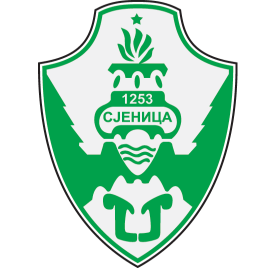 REPUBLIKA SRBIJAOPŠTINA SJENICA Opštinska uprava opštine SjenicaBroj:  1.3.6/2018Dana : 19.10.2018. god.Ul.Kralja Petra I br. 1S J E N I C APredmet: Odgovori na pitanja potencijalnih ponuđača u vezi  Javne nabavke broj 1.3.6. „Radovi na rekonstrukciji lokalni puteva  i ulica na teritoriji opštine Sjenica“Pravni osnov: član 63. ZJN („Sl. Glasnik RS“ br. 124/2012, 14/2015 i 68/2015) Pitanje: Na strani 27 konkursne dokumentacije za pomenutu za pomenutu JN, Komercijalni uslovi:Period važenja ponude: __________ dana od dana otvaranja ponuda.(Minimalno 60 dana od dana potpisivanja ugovora).Pitanje: Koji je kriterijum za period važenja ponude, jer se ovde radi o dva potpuno različita kriterijuma, tako da se morate odlučiti za jedan i kroz konkursnu dokumentaciju ga objaviti.Pitanje 2: U predmeru i predračunu Obrazac broj 3. Konkursne dokumentacije, sve količine su date po m2, o kojoj se dužini radi a posebno koja je širina nosećeg sloja asfalta za lokalne puteve a koja je širina za ulice.Tražimo da nam odgovorite o kojoj se dužini radi i koja je širina asfalta, koja je veoma bitna za izradu ponude.Nadamo se  da će te naše primedbe uvažiti i kroz izmene ih objaviti, kako ne bi svoja prava tražili kod Republičke komisije za zaštitu prava ponuđača.Odgovori na pitanje:Zadnjom izmenom i dopunom Konkursne dokumentacije izvršena je ispravka.Pitanje 2: Širina nosećeg sloja asfalta za lokalne putne pravce je promenljiva i kreće se od 3-5m. Širina za ulice je takođe promenljiva i kreće se od 4-5,5m. A kako su lokalni putevi i ulice promenljive širine mi Vam ne možemo dati dužinu putnih pravaca koje treba asfaltirati na teritoriji opštine Sjenica.	Komisija za javnu nabavku